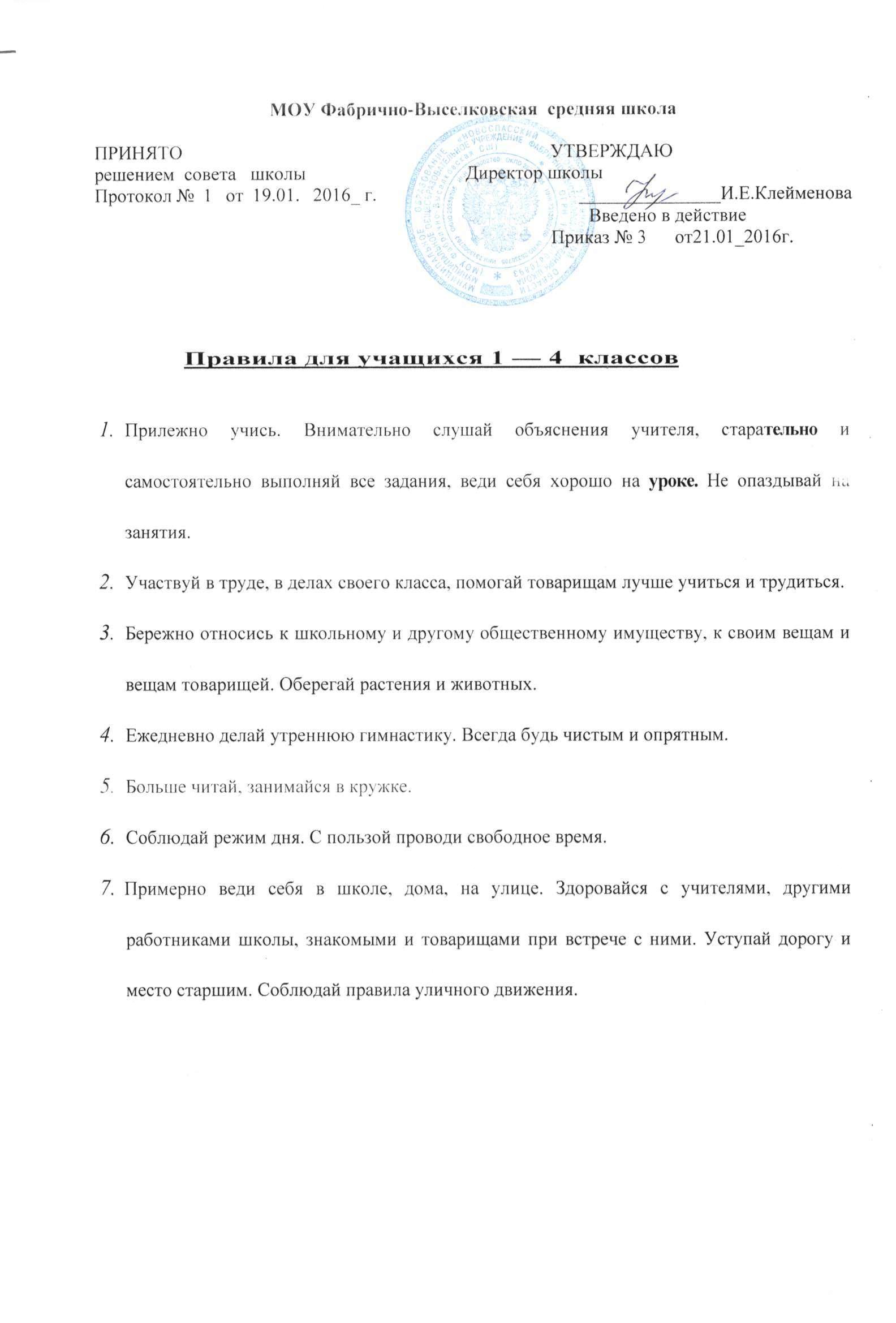 8.Слушайся родителей и старших членов семьи, помогай им в домашних делах. Дружи с товарищами и заботься о малышах.9.Выполняй требования учителей и дежурных учащихся.Правила для учащихся 5 — 8 классовНастойчиво овладевай знаниями, старательно учись и работай, будь внимательным и активным на уроках,Трудись на общую пользу в школе и дома. При выполнении трудовых заданий и практических работ строго соблюдай правила техники безопасности.Принимай активное участие в общественной жизни класса и школы.Береги народное добро, аккуратно обращайся с вещами, охраняй природу, соблюдай чистоту.Занимайся физкультурой и спортом, соблюдай правила личной гигиены.В свободное время занимайся полезными делами: чтением, техническим и художественным творчеством, разумными играми.7. Цени свое и чужое время, будь точным, соблюдай установленный режим дня.Примерно веди себя, будь скромным, вежливым, предупредительным, аккуратно одетым. Строго соблюдай правила уличного движения.Уважай родителей, помогай им в домашних делах.Добросовестно	выполняй все распоряжения учителей и других работников школы, а также решения органов ученического самоуправления, Совета школы.Правила для учащихся 9 — 11 классовУпорно и настойчиво овладевай основами наук и навыками самообразования.Принимай активное участие в общественно полезном труде. Готовь себя к сознательному выбору профессии. При выполнении трудовых заданий строго соблюдай правила техники безопасности.Активно участвуй в общественной и культурной жизни школы, села, в деятельности ученического самоуправления.Заботься о сохранении и умножении народного достояния, богатств родной природы.Систематически занимайся физкультурой и спортом, закаляйся, готовь себя к защите Отечества.Овладевай современной культурой и техникой, развивай свои способности в разнообразных видах творчества.Разумно планируй и используй время, будь точен, учись правильно организовывать свой труд.Показывай достойный пример культуры поведения младшим товарищам. Будь нетерпимым к аморальным и антиобщественным поступкам.Заботься о сплочении школьного коллектива, береги и развивай его полезные традиции. Будь принципиален и честен с товарищами.Уважай родителей, проявляй постоянную заботу о всех членах семьи, помогай в домашнем труде.С уважением относись к труду учителей. Выполняй и активно поддерживай требования педагогов, решения органов ученического самоуправления, Совета школы.